МУНИЦИПАЛЬНОЕ КАЗЕННОЕ ОБЩЕОБРАЗОВАТЕЛЬНОЕ
УЧРЕЖДЕНИЕ «БАЛТАМАХИНСКАЯ СРЕДНЯЯ
ОБЩЕОБРАЗОВАТЕЛЬНАЯ ШКОЛА»
СЕРГОКАПИНСКИЙ РАЙОН РЕСПУБЛИКИ ДАГЕСТАНСело Балтамахи Сергокалинский район, 368518, тел/факс:	Е - mail: rusomarov@inbox.ruО К ПО 25125547, ОГРН 1030502332882, ИНН/КПП 0527003021/052701001ПРИКАЗот 11.04.2019г.	№26о проведении самообследованияВ соответствии с п 3 ч. 2 ст. 29 Федерального закона от 29.12.2012№ 273-ФЗ «Об образовании в Российской Федерации», приказом Министерства образования и науки РФ от 14.06.2013 №462 «Об утверждении Порядка проведения самообследования образовательной организацией», с целью обеспечения доступности и открытости информации о деятельности организации, а также подготовки отчета о результатах самообследованияПРИКАЗЫВАЮ:Назначить рабочую группу для проведения самообследования в составе согласно приложению №1 к настоящему приказу.Рабочей группе провести самообследование МКОУ «Балтамахинская СОШ» и составить по его итогам отчет о результатах самообследования по плану-графику согласно приложению №2 к настоящему приказу.Сурхаеву М.Б. ответственному за школьный сайт разместить отчет на официальном сайте МКОУ «Балтамахинская СОШ» не позднее даты указанной в плане-графике (приложение №2)Контроль за исполнение настоящего приказа оставляю за собойДиректор школы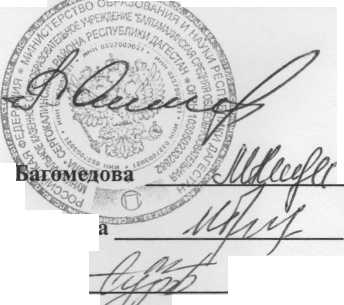 Сприказом ознакомлены: М.М.!З.Г.МагомедоваСостав рабочей группы для проведения самообследованияПЛАН-ГРАФИКподготовки и проведения самообследования№п/пФ. И. ОДолжностьОбязанности1Багомедова Муминат МуртузалиевнаЗам. директора по УВРСоставление общего отчета по результатам самообследования2Ибрагимова Найда АхмедовнаЗам. директора по ВРСоставление отчета по воспитательной и внеклассной работе3Сурхаев Магомед БагомедовичУч. математики и информатикиРазмещение отчета на школьный сайт4Муртузалиева Г улбарият МагомедовнаЗавхоз/библиотекарьСоставление отчета по инфраструктуре школы и оснащению библиотеки и обеспечению УМК5Магомедова Заира Г асаналиевнаУчительначальныхклассовСоставление отчета по результатам деятельности учителей начальных классов.МероприятиеОтветственныйСроки1. Планирование и подготовка работ по самообследованию1. Планирование и подготовка работ по самообследованию1. Планирование и подготовка работ по самообследованиюПроведение совещания по распределению обязанностей по подготовке работ по формированию отчета самообследованияБагомедова М.М.11.04.2019II. Организация и проведение самообследованияII. Организация и проведение самообследованияII. Организация и проведение самообследованияПроведение самообследованияБагомедова М.М.С 11.04.2019 по 17.04.2019III. Обобщение полученных результатов и на их основе формирование отчетаIII. Обобщение полученных результатов и на их основе формирование отчетаIII. Обобщение полученных результатов и на их основе формирование отчетаФормирование отчета по учебной деятельностиБагомедова М.М.15.04.2019Формирование отчета по внеклассной работеИбрагимова Н.А.15.04.2019Формирование отчета по библиотечной деятельности и материально- технической оснащенностиМуртузалиева Г.М.15.04.2019Формирование отчета по результатам деятельности начальной школыМагомедова з.Г.15.04.2019Формирование общего отчета по результатам самообследованияБагомедова М.М.18.04.2019Размещение на официальном школьном сайтеСурхаев М.Б.19.04.2019IV. Рассмотрение отчета органом управления организации, к компетенции которогоотносится решение данного вопросаIV. Рассмотрение отчета органом управления организации, к компетенции которогоотносится решение данного вопросаIV. Рассмотрение отчета органом управления организации, к компетенции которогоотносится решение данного вопросаПроведение заседания педагогического совета по вопросу обсуждения результатов самообследованияБагомедова М.М.19.04.2019